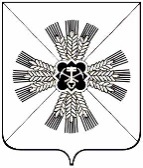 РОССИЙСКАЯ ФЕДЕРАЦИЯКЕМЕРОВСКАЯ ОБЛАСТЬ - КУЗБАССПРОМЫШЛЕННОВСКИЙ МУНИЦИПАЛЬНЫЙ ОКРУГСОВЕТ НАРОДНЫХ ДЕПУТАТОВПРОМЫШЛЕННОВСКОГО МУНИЦИПАЛЬНОГО ОКРУГА1-й созыв, 15-е заседаниеРЕШЕНИЕот 24.12.2020 № 231пгт. ПромышленнаяО внесении изменений и дополнений в решение Совета народных депутатов Промышленновского муниципального округа от 26.12.2019  № 17  «Об утверждении Положения о порядке организации и проведения публичных слушаний на территории Промышленновского муниципального округа»Руководствуясь Градостроительным кодексом Российской Федерации, Федеральным законом от 06.10.2003 № 131-ФЗ «Об общих принципах организации местного самоуправления в Российской Федерации», Уставом муниципального образования Промышленновский муниципальный округ Кемеровской области - Кузбасса, Совет народных депутатов Промышленновского муниципального округаРЕШИЛ:1.  Внести в решение Совета народных депутатов Промышленновского муниципального округа от 26.12.2019 № 17 «Об утверждении Положения о порядке организации и проведения публичных слушание на территории Промышленновского муниципального округа» следующие изменения и дополнения:1.1. В приложении к решению:1.1.1. Пункт 1.1. после слов «Конституцией Российской Федерации,» дополнить словами «Градостроительным кодексом Российской Федерации,».1.1.2. В пункте 1.5. слова «в обязательном порядке» исключить.1.1.3. Пункт 2.2. изложить в следующей редакции:«2.2. Срок проведения публичных слушаний с момента оповещения жителей Промышленновского муниципального округа о времени и месте их проведения путем опубликования (обнародования) решения о назначении публичных слушаний составляет не менее четырнадцати дней и не более четырех месяцев, в соответствии с федеральным законодательством».1.1.4. Пункты 2.3., 2.4., 2.5. исключить.1.1.5. В пункте 2.7. после слова «опубликования» дополнить словом «(обнародования).».1.1.6. Положение дополнить разделом 5 следующего содержания:«5. Порядок организации и проведения публичных слушаний по вопросам градостроительной деятельности.5.1. Органом местного самоуправления Промышленновского муниципального округа, уполномоченным на проведение публичных слушаний по вопросам градостроительной деятельности, является администрация Промышленновского муниципального округа (далее - уполномоченный орган). 5.2. Публичные слушания по вопросам градостроительной деятельности проводятся на основании постановления главы Промышленновского муниципального округа (далее - постановление о проведении публичных слушаний).В постановлении о проведении публичных слушаний по вопросам градостроительной деятельности указываются:1) наименование проекта, подлежащего рассмотрению на публичных слушаниях, и состав информационных материалов к нему;2) организатор публичных слушаний, в том числе состав комиссии;3) порядок проведения публичных слушаний, включая адрес здания уполномоченного органа, около которого будут оборудоваться информационные стенды, перечень мест массового скопления граждан в целях распространения оповещения о начале публичных слушаний в соответствии с пунктом 5.4 настоящего Положения;4) срок проведения публичных слушаний в пределах сроков, определенных пунктами 5.13 - 5.15 настоящего Положения, включая срок опубликования оповещения о начале публичных слушаний и распространения такого оповещения в соответствии с пунктом 5.4 настоящего Положения. Решение о проведении публичных слушаний подлежит опубликованию в порядке, установленном Уставом Промышленновского муниципального округа для официального опубликования муниципальных правовых актов, и размещению на официальном сайте администрации Промышленновского муниципального округа в сети Интернет (далее - официальный сайт). 5.3. Процедура проведения публичных слушаний состоит из следующих этапов: 1) оповещение о начале публичных слушаний;2) размещение проекта, подлежащего рассмотрению на публичных слушаниях, и информационных материалов к нему на официальном сайте и открытие экспозиции такого проекта; 3) проведение экспозиции проекта, подлежащего рассмотрению на публичных слушаниях (далее - экспозиция); 4) проведение собрания участников публичных слушаний (далее - собрание); 5) подготовка и оформление протокола публичных слушаний; 6) подготовка и опубликование заключения о результатах публичных слушаний.5.4. Организатор не позднее чем за семь дней до дня размещения на официальном сайте проекта, подлежащего рассмотрению на публичных слушаниях, обеспечивает опубликование оповещения в порядке, установленном Уставом Промышленновского муниципального округа для официального опубликования муниципальных правовых актов, а также распространение такого оповещения на информационных стендах, оборудованных около здания уполномоченного органа (далее - информационные стенды), в местах массового скопления граждан на территории, в пределах которой проводятся публичные слушания. Количество и размеры информационных стендов определяются организатором. Размещение информационных стендов должно обеспечивать свободный доступ участников публичных слушаний к распространяемой информации. 5.5. Информационные материалы к проекту, подлежащему рассмотрению на публичных слушаниях, включают в себя: 1) пояснительную записку, содержащую информацию о целях подготовки такого проекта; 2) обоснование проекта, состоящее из текстовой и (или) графической частей. Подготовка информационных материалов может осуществляться разработчиком проекта, подлежащего рассмотрению на публичных слушаниях. 5.6. Экспозиции открываются не позднее дня размещения проекта, подлежащего рассмотрению на публичных слушаниях, и информационных материалов к нему на официальном сайте и прекращают работу в день проведения собрания.В дни и часы, возможные для посещения экспозиций, членами и (или) секретарем комиссии осуществляется консультирование посетителей экспозиций. Консультирование вправе также осуществлять представители разработчика проекта, подлежащего рассмотрению на публичных слушаниях. 5.7. Организатор обеспечивает ведение журнала учета посетителей экспозиции проекта, подлежащего рассмотрению на публичных слушаниях. 5.8. В течение всего периода размещения в соответствии с подпунктом 2 пункта 5.3 настоящего Положения и проведения экспозиции участники публичных слушаний, прошедшие идентификацию в соответствии с положениями Градостроительного кодекса Российской Федерации, вправе вносить предложения и замечания, касающиеся проекта, подлежащего рассмотрению на публичных слушаниях: 1) в письменной или устной форме в ходе проведения собрания;2) в письменной форме в адрес комиссии в порядке и сроки согласно оповещению о начале публичных слушаний; 3) посредством записи в журнале учета посетителей экспозиции проекта, подлежащего рассмотрению на публичных слушаниях.Внесенные предложения и замечания подлежат регистрации и обязательному рассмотрению организатором, за исключением случаев выявления фактов представления участником публичных слушаний недостоверных сведений.5.9. При проведении публичных слушаний по вопросам градостроительной деятельности проводится одно собрание.Размещение оповещения на информационных стендах прекращается в день проведения собрания после его завершения.5.10. Организатор в течение семи дней со дня проведения собрания обеспечивает подготовку, оформление протокола публичных слушаний и его обнародование в соответствии с требованиями Федерального закона от 21.07.2014 № 212-ФЗ «Об основах общественного контроля в Российской Федерации», в том числе размещение в сети Интернет.Участник публичных слушаний, который внес предложения и замечания, касающиеся проекта, рассмотренного на публичных слушаниях, имеет право получить выписку из протокола публичных слушаний, содержащую внесенные этим участником предложения и замечания.5.11. На основании протокола публичных слушаний организатор осуществляет подготовку заключения о результатах публичных слушаний в соответствии с требованиями Градостроительного кодекса Российской Федерации.В случае внесения несколькими участниками публичных слушаний одинаковых предложений и замечаний в заключении о результатах публичных слушаний допускается обобщение таких предложений и замечаний.Заключение о результатах публичных слушаний подлежит опубликованию в порядке, установленном Уставом Промышленновского муниципального округа для официального опубликования муниципальных правовых актов, и размещается на официальном сайте.5.12. Срок проведения публичных слушаний по проекту генерального плана, проекту правил благоустройства территории, проектам планировки территории, проектам межевания территории, проектам, предусматривающим внесение изменений в один из указанных утвержденных документов, не может быть менее одного месяца и более трех месяцев со дня опубликования оповещения о начале публичных слушаний до дня опубликования заключения о результатах публичных слушаний.5.13. Продолжительность публичных слушаний по проектам правил землепользования и застройки и проектам, предусматривающим внесение изменений в утвержденные правила землепользования и застройки, составляет не менее двух и не более четырех месяцев со дня опубликования такого проекта.В случае подготовки изменений в правила землепользования и застройки в части внесения изменений в градостроительный регламент, установленный для конкретной территориальной зоны, публичные слушания по внесению изменений в правила землепользования и застройки проводятся в границах территориальной зоны, для которой установлен такой градостроительный регламент. В этих случаях срок проведения публичных слушаний не может быть более чем один месяц.5.14. Срок проведения публичных слушаний по проектам решений о предоставлении разрешения на условно разрешенный вид использования земельного участка или объекта капитального строительства, проектам решений о предоставлении разрешения на отклонение от предельных параметров разрешенного строительства, реконструкции объектов капитального строительства со дня оповещения жителей муниципального образования об их проведении до дня опубликования заключения о результатах публичных слушаний не может быть более одного месяца.5.15. Срок проведения публичных слушаний по вопросам градостроительной деятельности устанавливается главой Промышленновского муниципального округа в постановлении о проведении публичных слушаний в пределах сроков, определенных пунктами 5.12 - 5.14 настоящего Положения.».2. Настоящее решение  подлежит опубликованию в районной газете «Эхо» и размещению на официальном сайте администрации Промышленновского муниципального округа в сети Интернет.3. Контроль за исполнением настоящего решения возложить на комитет по местному самоуправлению, правоохранительной деятельности и депутатской этике (Г.В. Кузьмина).4. Настоящее решение вступает в силу с даты опубликования в районной газете «Эхо». ПредседательСовета народных депутатов Промышленновского муниципального округа Е.А. Ващенко ГлаваПромышленновского муниципального округа                            Д.П. Ильин